Exercice 1 :Nomme chaque image et entoure celles dans lesquelles tu entends le son « i ».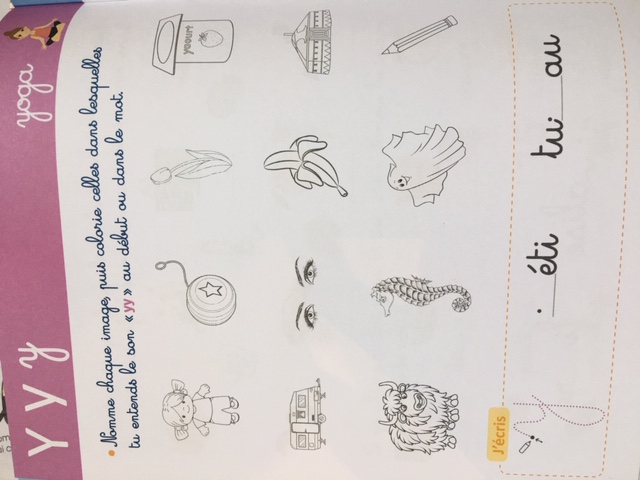 Y y y 